Warszawa, 21 października 2022 r.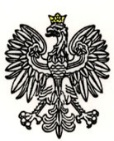 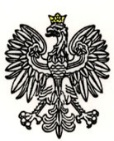 Dotyczy: Postępowanie prowadzone w trybie przetargu nieograniczonego w celu zawarcia umowy ramowej na Dostawy materiałów eksploatacyjnych do sprzętu drukującego, nr ref.: WZP-2331/22/128/ŁWydział Zamówień Publicznych KSP, działając w imieniu Zamawiającego, na podstawie oraz 137 ust. 1 ustawy z dnia 11 września 2019 r. Prawo zamówień publicznych  (t.j. Dz. U. 2022, poz. 1175 ze zm.), zwanej dalej „ustawą”, informuje o zmianach treści SWZ.Rozdz. VIII ust, 1 SWZ otrzymuje brzmienie:„Wykonawca jest związany ofertą 90 dni od upływu terminu składania ofert, przy czym pierwszym dniem związania ofertą jest dzień, w którym upływa termin składania ofert, tj. do dnia 01.02.2023 r.”Rozdz. XI ust. 11 SWZ otrzymuje brzmienie: „Termin składania ofert upływa w dniu 04.11.2022 r., o godz. 11:00. Decyduje data oraz dokładny czas (hh:mm:ss) generowany wg czasu lokalnego serwera synchronizowanego zegarem Głównego Urzędu Miar.”Rozdz. XII ust. 1 SWZ otrzymuje brzmienie:„Otwarcie ofert nastąpi niezwłocznie po upływie terminu składania ofert, tj. w dniu 04.11.2022 r. godz. 12:00. Otwarcie ofert dokonywane jest przez odszyfrowanie i otwarcie ofert.”